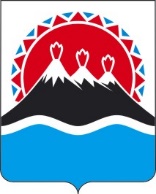 П О С Т А Н О В Л Е Н И ЕПРАВИТЕЛЬСТВА  КАМЧАТСКОГО КРАЯ                   г. Петропавловск-КамчатскийВ соответствии с Законом Камчатского края от 25.03.2008 № 28 «О Порядке разграничения муниципального имущества между муниципальными образованиями в Камчатском крае»ПРАВИТЕЛЬСТВО ПОСТАНОВЛЯЕТ:Утвердить перечень имущества, передаваемого Карагинским муниципальным районом в муниципальную собственность сельского поселения «село Тымлат» в порядке разграничения муниципального имущества, согласно приложению к настоящему постановлению.Право муниципальной собственности на муниципальное имущество, передаваемое сельскому поселению «село Тымлат» в соответствии с настоящим постановлением, возникает со дня подписания передаточного акта о принятии имущества в муниципальную собственность сельского поселения «село Тымлат». Настоящее постановление вступает в силу после дня его официального опубликования.Приложение к постановлению                                                                                                                                                      Правительства Камчатского края                                                                                                                                                      от _______________№_________Переченьимущества, передаваемого Карагинским муниципальным районом в муниципальную собственность сельского поселения «село Тымлат» в порядке разграничения муниципального имущества[Дата регистрации]№[Номер документа]О разграничении имущества, находящегося в муниципальной собственности, между Карагинским муниципальным районом и сельским поселением «село Тымлат»Временно исполняющий обязанности Председателя Правительства - Первого вице-губернатора Камчатского края[горизонтальный штамп подписи 1]Е.А. Чекин№ п/пПолное наименование организации, на балансе которой находится предлагаемое к передаче имуществоАдрес местонахождения организации, на балансе которой находится предлагаемое к передаче имуществоНаименование имуществаАдресместонахожденияимуществаИндивидуализирующие характеристики имуществаПункт ____части ____статьи 50Федерального закона от 06.10.2003 
№ 131-ФЗ 12345671Жилое помещениеКамчатский край, Карагинский район, с. Тымлат, ул. Комарова, д. 12, кв. 1кадастровый номер 82:02:000002:188 площадь 68,4 кв.мп. 1 ч.12Жилое помещениеКамчатский край, Карагинский район, с. Тымлат, ул. Комарова, д. 12, кв. 2кадастровый номер 82:02:000002:189площадь 55,2 кв.мп. 1 ч.13Жилое помещениеКамчатский край, Карагинский район, с. Тымлат, ул. Комарова, д. 12, кв. 3кадастровый номер 82:02:000002:194 площадь 67,7 кв.мп. 1 ч.14Жилое помещениеКамчатский край, Карагинский район, с. Тымлат, ул. Комарова, д. 12, кв. 4кадастровый номер 82:02:000002:195 площадь 55,3 кв.мп. 1 ч.15Жилое помещениеКамчатский край, Карагинский район, с. Тымлат, ул. Комарова, д. 12, кв. 10кадастровый номер 82:02:000002:193площадь 55,4 кв.мп. 1 ч.16Жилое помещениеКамчатский край, Карагинский район, с. Тымлат, ул. Набережная, д. 7, кв. 2кадастровый номер 82:02:000002:208площадь 60,6 кв.мп. 1 ч.17Жилое помещениеКамчатский край, Карагинский район, с. Тымлат, ул. Комарова, д. 14, кв. 3кадастровый номер 82:02:000002:241 площадь 67,5 кв.мп. 1 ч.18Жилое помещениеКамчатский край, Карагинский район, с. Тымлат, ул. Комарова, д. 14, кв. 5кадастровый номер 82:02:000002:237 площадь 67,8 кв.мп. 1 ч.19Жилое помещениеКамчатский край, Карагинский район, с. Тымлат, ул. Комарова, д. 14, кв. 10кадастровый номер 82:02:000002:240площадь 54,9 кв.мп. 1 ч.1